Publicado en Madrid el 21/03/2017 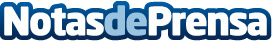 La fintech española BNEXT inicia una campaña crowdfunding para lanzar el primer Marketplace Bank en EspañaTras haber sido seleccionada para entrar en la aceleradora internacional Plug and Play, BNEXT verá la luz en abril para ofrecer una alternativa a la banca tradicionalDatos de contacto:NuriaNota de prensa publicada en: https://www.notasdeprensa.es/la-fintech-espanola-bnext-inicia-una-campana Categorias: Finanzas Telecomunicaciones Emprendedores E-Commerce Dispositivos móviles http://www.notasdeprensa.es